Organic Compound Tests Simple chemical tests with substances called _____________________ can be conducted to determine the presence of different organic compounds. A ______________________________ of an indicator is usually a ___________________________________________________________________________________________.Carbohydrate (Glucose) Indicator Test – Benedict’s Solution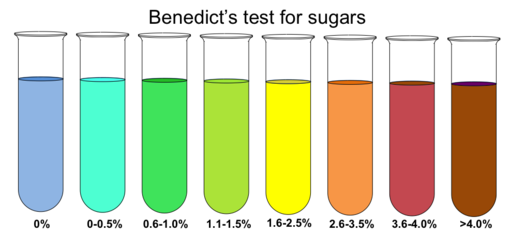 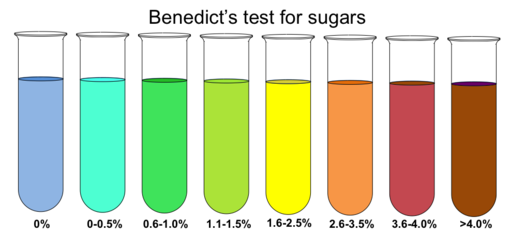 Starch Indicator Test – Iodine Solution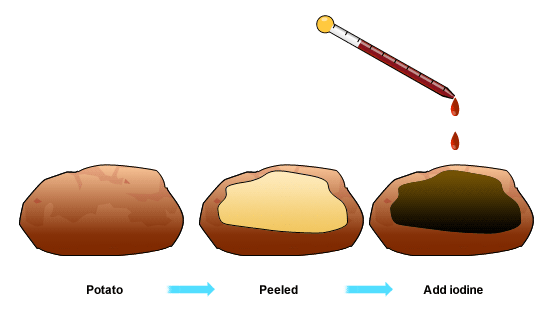 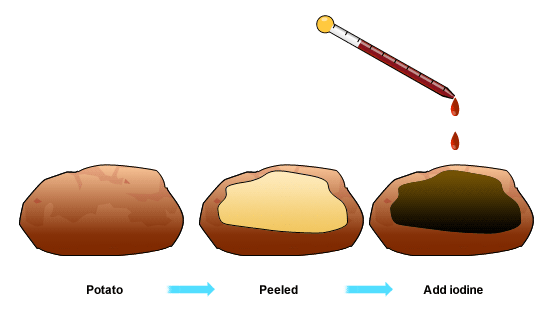 Add to samples.  If starch is present the color will change from ___________________________________________________________Protein Test – Biuret’s Solution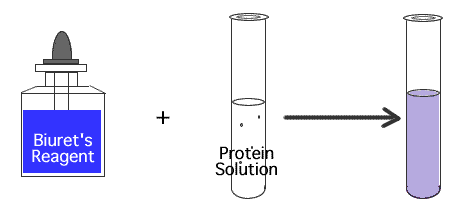 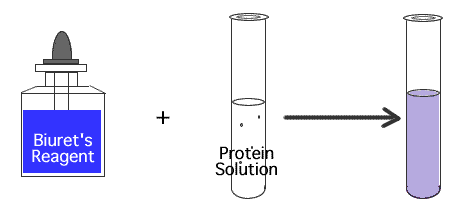 Add to samples.  If protein is present the color will change from ____________________________________________Lipid Test – Brown Paper Bag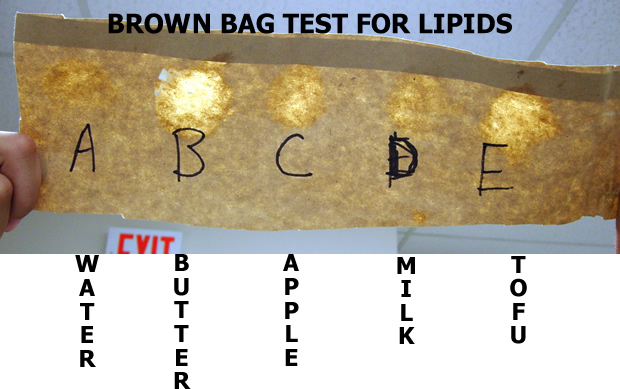 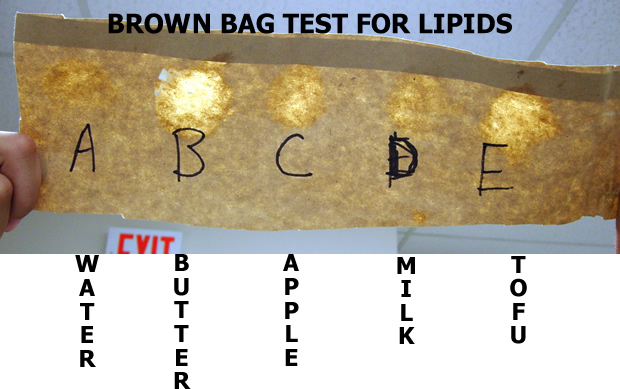 Add sample to brown paper bag.  If lipid is present it will leave a _____________________________________ on the brown paper bag